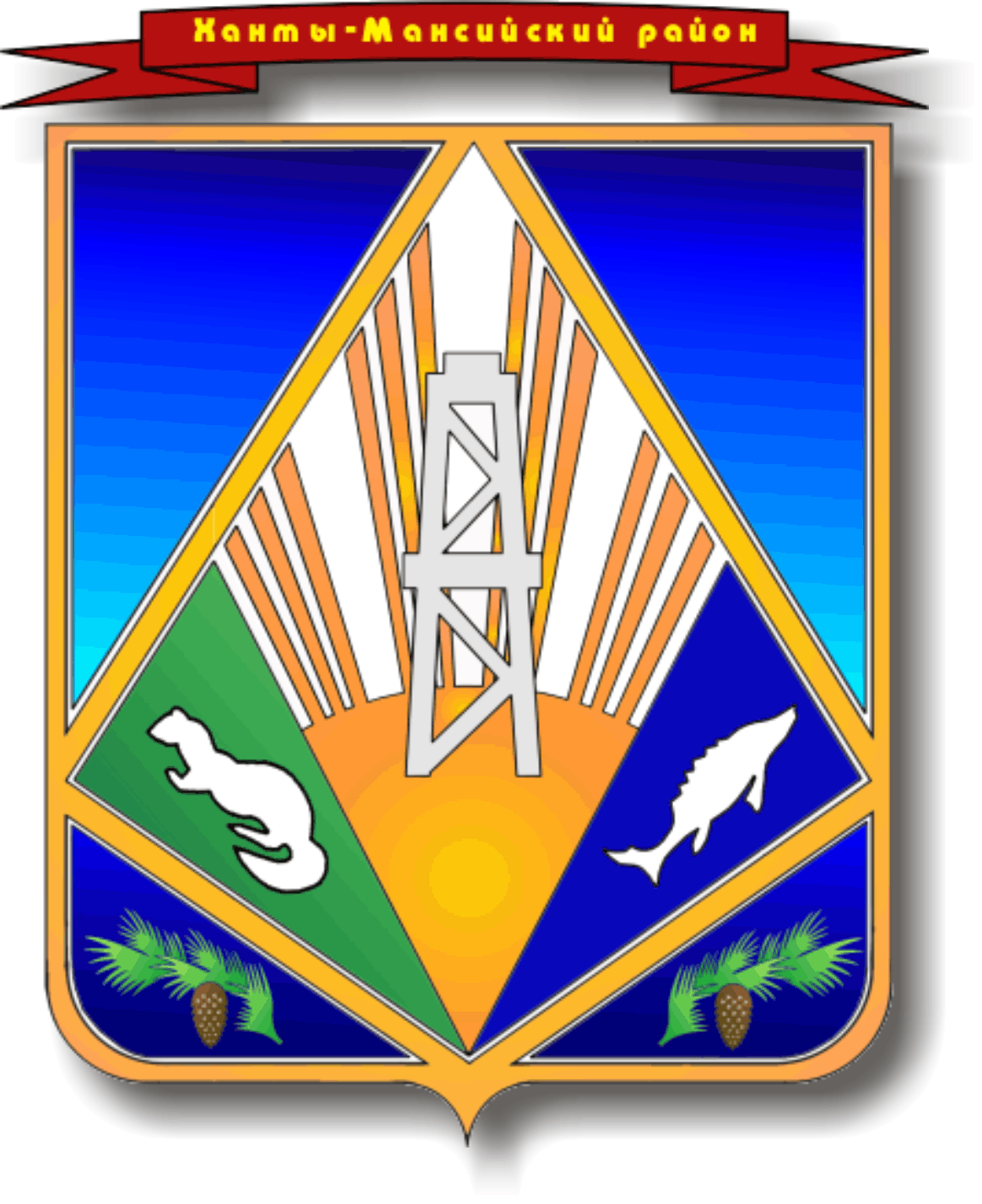 МУНИЦИПАЛЬНОЕ ОБРАЗОВАНИЕХАНТЫ-МАНСИЙСКИЙ РАЙОНХанты-Мансийский автономный округ – ЮграАДМИНИСТРАЦИЯ ХАНТЫ-МАНСИЙСКОГО РАЙОНАП О С Т А Н О В Л Е Н И Еот 04.02.2014                                                                                                  № 12г. Ханты-МансийскО внесении изменений в постановление администрации Ханты-Мансийского района от 30.09.2013 № 240«Об утверждении муниципальной программы «Развитие малого и среднего предпринимательства на территории Ханты-Мансийского района на 2014 – 2016 годы»          В соответствии с федеральными законами от 06.10.2003 № 131-ФЗ «Об общих принципах организации местного самоуправления                      в Российской Федерации», от 24.07.2007  № 209-ФЗ «О развитии малого                  и среднего предпринимательств в Российской Федерации»,                           от 26.07.2006 № 135-ФЗ «О защите конкуренции», Уставом Ханты-Мансийского района, постановлением администрации Ханты-Мансийского района от 09.08.2013 № 199 «О программах Ханты-Мансийского района», в целях содействия развитию предпринимательства Ханты-Мансийского района:1. Внести в постановление  администрации  Ханты-Мансийского района от 30.09.2013 № 240 «Об утверждении муниципальной программы «Развитие малого и среднего предпринимательства на территории Ханты-Мансийского района на 2014 – 2016 годы» (далее – Программа) следующие изменения: 	1.1. Преамбулу постановления изложить в следующей редакции:	«В соответствии с федеральными законами от 06.10.2003 № 131-ФЗ «Об общих принципах организации местного самоуправления                        в Российской Федерации», от 24.07.2007 № 209-ФЗ «О развитии малого                и среднего предпринимательств в Российской Федерации», от 26.07.2006 № 135-ФЗ «О защите конкуренции», Уставом Ханты-Мансийского района, постановлением администрации Ханты-Мансийского района от 09.08.2013 № 199 «О программах Ханты-Мансийского района», в целях содействия развитию предпринимательства Ханты-Мансийского района:».	1.2. В приложении к постановлению:1.2.1. Строку 2 таблицы раздела 1 «Паспорт муниципальной программы» изложить в следующей редакции: «                                                                                                                                ».	1.2.2. Строку 5 таблицы раздела 1 «Паспорт муниципальной программы» изложить в следующей редакции:«                                                                                                                             ».	1.2.3. Раздел 4 «Программные мероприятия» дополнить абзацем следующего содержания:	«Имущественная поддержка Субъектов, предусмотренная настоящей Программой, осуществляется в порядке, предусмотренном приложением 4 к Программе.». 	1.2.4. Абзац 4 раздела 6 «Механизм реализации муниципальной программы» изложить в следующей редакции:«Мероприятия, предусмотренные пунктом 2.2 Программных мероприятий, реализуются в соответствии с Порядком, определенным приложением 4 к Программе.  Мероприятия, предусмотренные                   пунктом 3.4 Программных мероприятий, реализуются в соответствии порядком  предоставления  грантов  (субсидий) на поддержку начинающих предпринимателей, утвержденным настоящей Программой.».    	1.2.5. В приложении 2 к Программе строку 2.2 таблицы изложить               в следующей редакции: «                                                                                                                              ».1.2.6. Дополнить приложением 4 к Программе в редакции согласно приложению к настоящему постановлению.	3. Настоящее постановление вступает в силу после                               его опубликования (обнародования), но не ранее 01.01.2014. 4. Опубликовать настоящее постановление в газете «Наш район»                       и разместить на официальном сайте администрации Ханты-Мансийского района.5. Контроль за выполнением постановления возложить на первого заместителя главы администрации района.Глава администрацииХанты-Мансийского района                                                           В.Г.УсмановПриложениек постановлению администрацииХанты-Мансийского районаот 04.02.2014  № 12«Приложение 4 к ПрограммеПОРЯДОКоказания имущественной поддержки субъектам малого и среднегопредпринимательства Ханты-Мансийского района	1. Порядок оказания имущественной поддержки субъектам малого                 и среднего предпринимательства Ханты-Мансийского района (далее – Порядок) разработан в соответствии со статьей 18 Федерального закона              от 24.07.2007 № 209-ФЗ «О развитии малого и среднего предпринимательства в Российской Федерации» (далее – Закон), пунктом 4 части 3 статьи 19 Федерального закона от 26.07.2006 № 135-ФЗ «О защите конкуренции», в целях поддержки субъектов малого и среднего предпринимательства, зарегистрированных и осуществляющих свою деятельность на территории Ханты-Мансийского района (далее – СМиСП). 	2. Оказание имущественной поддержки СМиСП осуществляется                     в виде предоставления в аренду имущества, включенного в перечень имущества, находящегося в муниципальной собственности Ханты-Мансийского района, свободного от прав третьих лиц (за исключением имущественных прав субъектов малого и среднего предпринимательства) (далее – перечень), на основании пункта 4 части 3 статьи 19 Федерального закона «О защите конкуренции» в порядке предоставления  муниципальной преференции, предоставляемой в соответствии                              с настоящей муниципальной программой развития субъектов малого                         и среднего предпринимательства и не требующей предварительного согласия в письменной форме антимонопольного органа. 	3. Формирование, ведение и обязательное опубликование перечня осуществляется в порядке, установленном администрацией Ханты-Мансийского района.	4. Имущественная поддержка СМиСП оказывается при условии отсутствия задолженности по начисленным налогам, сборам и иным обязательным платежам в бюджеты всех уровней и государственные внебюджетные фонды, в том числе по арендной плате за муниципальное имущество, земельные участки, подлежащей поступлению в бюджет Ханты-Мансийского района.	5. Для предоставления имущества, включенного в перечень, СМиСП обращаются в департамент имущественных и земельных отношений администрации Ханты-Мансийского района или муниципальное автономное учреждение «Организационно-методический центр» (далее – депимущества, МАУ «ОМЦ» соответственно) с заявлением                                о предоставлении такого имущества (далее – заявление), по форме согласно приложению к настоящему Порядку.	К заявлению СМиСП прилагают следующие документы:	полученную не позднее чем за шесть месяцев до даты подачи заявления выписку из Единого государственного реестра юридических лиц или нотариально заверенную копию такой выписки (для юридических лиц);	полученную не позднее чем за шесть месяцев до даты подачи заявления выписку из Единого государственного реестра индивидуальных предпринимателей (для индивидуальных предпринимателей);	копию свидетельства о внесении записи в Единый государственный реестр юридических лиц (для юридических лиц);	копию свидетельства о внесении записи в Единый государственный реестр индивидуальных предпринимателей (для индивидуальных предпринимателей);	копию свидетельства о постановке на учет в налоговом органе;	документ, подтверждающий полномочия лица на осуществление действий от имени заявителя, в случае если с заявлением обращается представитель заявителя;	копию документа, удостоверяющего личность индивидуального предпринимателя, руководителя юридического лица, представителя заявителя;	копии учредительных документов (для юридических лиц);	решение об одобрении или о совершении крупной сделки либо копию такого решения, в случае если требование о необходимости наличия такого решения для совершения крупной сделки установлено законодательством Российской Федерации, учредительными документами юридического лица и если для заявителя заключение договора аренды является крупной сделкой;	заявление об отсутствии решения о ликвидации заявителя – юридического лица, об отсутствии решения арбитражного суда                          о признании заявителя – юридического лица, индивидуального предпринимателя банкротом и об открытии конкурсного производства,                  об отсутствии решения о приостановлении деятельности заявителя                        в порядке, предусмотренном Кодексом Российской Федерации                           об административных правонарушениях;	документы, подтверждающие соответствие СМиСП условиям, установленным статьей 4 Федерального закона «О развитии малого                      и среднего предпринимательства в Российской Федерации» (справку                     о средней численности работников за предшествующий календарный год, подписанную руководителем и заверенную печатью юридического лица, справку о выручке от реализации товаров (работ, услуг) без учета налога на добавленную стоимость или о балансовой стоимости активов (остаточной стоимости основных средств и нематериальных активов)                    за предшествующий календарный год, подписанную руководителем                  и главным бухгалтером и заверенную печатью юридического лица); 	справку о состоянии расчетов по налогам, сборам, пеням и штрафам, представленную налоговым органом по месту учета налогоплательщика,                 за истекший финансовый год, предшествующий году подачи заявления,                 и последний отчетный период текущего года, а также справку администратора доходов от арендной платы за муниципальное имущество, земельные участки, подлежащих поступлению в бюджет Ханты-Мансийского района, об отсутствии задолженности;	справку из государственных внебюджетных фондов за истекший финансовый год, предшествующий году подачи заявления, и последний отчетный период текущего года об отсутствии просроченной задолженности.	6. Депимущества в течение 30 дней с момента получения полного перечня документов принимает решение о предоставлении или об отказе            в предоставлении в аренду движимого имущества либо в течение 20 дней               с момента получения полного перечня документов подготавливает проект решения администрации Ханты-Мансийского района о предоставлении или об отказе в предоставлении в аренду недвижимого имущества. 	МАУ «ОМЦ» в течение 30 дней с момента получения полного перечня документов принимает решение о предоставлении или об отказе              в предоставлении в аренду имущества, находящегося в оперативном управлении и включенного в перечень. 	7. Отказ в предоставлении имущества в аренду допускается                 в следующих случаях:	7.1. Несоответствие СМиСП условиям, установленным статьей 4 Федерального закона от 24.07.2007 № 209-ФЗ «О развитии малого                         и среднего предпринимательства в Российской Федерации».	7.2. Несоответствие СМиСП условиям оказания имущественной поддержки, предусмотренным настоящей муниципальной программой.	7.3. СМиСП не может оказываться поддержка в соответствии                        с Федеральным законом «О развитии малого и среднего предпринимательства в Российской Федерации».	7.4. Не представлены документы, предусмотренные пунктом 5 настоящего Порядка, либо представлены недостоверные документы                    и сведения.	7.5. Заявителю предоставлено в аренду имущество, включенное                    в перечень, и срок такого договора аренды не истек. 	7.6. Отсутствие свободного муниципального имущества, включенного в перечень.	8. Депимущества, МАУ «ОМЦ» должны письменно проинформировать СМиСП о результатах рассмотрения поданного ими заявления   в   течение   пяти   дней   со   дня  принятия  решения по такому заявлению. 	9. В случае подачи двух и более заявлений с полным пакетом документов на одно имущество, включенное в перечень, приоритет имеет СМиСП, который раньше подал заявление о предоставлении имущества             в аренду.  	10. Размер арендной платы по договору аренды устанавливается                   на основании методики расчета размера арендной платы, утвержденной муниципальным правовым актом Ханты-Мансийского района. 	11. Существенными нарушениями договора аренды с СМиСП являются:	11.1. Использование имущества, переданного по договору аренды,          не по целевому назначению.	11.2. Передача арендованного имущества третьим лицам. 	Договор аренды, заключенный с СМиСП, допустившим вышеуказанные существенные нарушения договора аренды, подлежит досрочному расторжению по требованию Арендодателя.Приложение 1 к Порядку оказания имущественной поддержки субъектам малого и среднегопредпринимательства Ханты-Мансийского районаФорма заявления о предоставлении в арендумуниципального имущества«Директору департамента имущественныхи земельных отношений администрации Ханты-Мансийского района _________________В случае подачи заявления в МАУ «ОМЦ»указывается Директору муниципального автономного учреждения «Организационно-методический центр»__________________________ ____________________(указывается наименование юр.лица или ИП, его ИНН,адрес регистрации/проживания, контактный телефон)Заявление о предоставлении в аренду муниципального имущества ______________________________________________, прошу предоставить (указывается наименование юридического лица или индивидуального предпринимателяв аренду сроком на _________ лет  имущество, расположенное по адресу: _______________________________________________________________,(указывается в соответствии с перечнем имущества, предназначенного для предоставления в аренду СМиСП)в целях использования __________________________________________.Настоящим заявлением подтверждаю, что являюсь субъектом ___________________ предпринимательства.(малого /среднего – нужное указать)	В случае предоставления в аренду имущества обязуюсь использовать его по вышеуказанному целевому назначению, не передавать права                       и обязанности  по договору аренды третьим лицам, своевременно                       и в полном объеме оплачивать арендную плату.	Приложение: (указываются наименование и реквизиты прилагаемых документов в соответствии            с пунктом 5 Порядка).Дата 	                       ________________	          ___________________				   (подпись)	              (ФИО лица, подписавшего заявление)».Правовое обоснование для разработки ПрограммыФедеральный закон от 06.10.2003 № 131-ФЗ «Об общих принципах организации местного самоуправления                     в Российской Федерации»;Федеральный закон от 24.07.2007 № 209-ФЗ                   «О  развитии  малого и среднего  предпринимательства       в Российской Федерации»;  Федеральный закон от 26.07.2006 № 135-ФЗ «О защите конкуренции»; Закон  Ханты-Мансийского автономного округа – Югры от 29.12.2007 № 213-оз «О развитии малого и среднего предпринимательства в Ханты-Мансийском автономном округе – Югре»;Устав Ханты-Мансийского района; постановление администрации Ханты-Мансийского   района   от 09.08.2013  № 199  «О программах  Ханты-Мансийского района»Исполнители муниципаль-ной программыкомитет экономической политики: департамент имущественных и земельных отношений; управление по учету и отчетности;управление по информационным технологиям администрации Ханты-Мансийского района;муниципальное автономное учреждение «Организационно-методический центр»2.2.Предостав-ление муниципаль-ного имущества                в аренду Субъектам администра-ция Ханты-Мансийского районавсе-го----департа-мент имущест-венных и земельных отноше-ний; МАУ «ОМЦ»